Compte rendu du conseil de classe			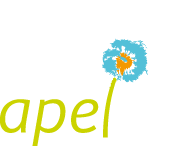 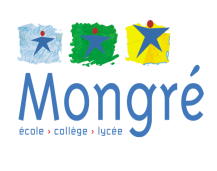  X Trimestre 20xx/20xx  Date du conseil : 				Classe de : Nom et qualité des personnes présentes (Responsable de niveau, professeur principal, professeurs) : Parents correspondants :Elèves délégués :1/ Remarques générales : ambiance, niveau, travail de la classe… :2/ Points soulevés par les parents et réponses apportées :Ce document doit être retourné sous 48 h après le conseil de classepar mail au professeur principal, au responsable de niveau et à l’APEL.Nombre d’élèves dans la classe :                             Nombre d’élèves dans la classe :                             Moyenne basse : Moyenne haute : Nombre de félicitations : Nombre d’encouragements :Nombre de mises en garde de travail :Nombre de mise en garde de discipline :